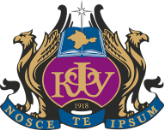 ФГАОУ ВО «КРЫМСКИЙ ФЕДЕРАЛЬНЫЙ УНИВЕРСИТЕТ ИМ. В.И. ВЕРНАДСКОГО»ИНСТИТУТ «АКАДЕМИЯ СТРОИТЕЛЬСТВА И АРХИТЕКТУРЫ»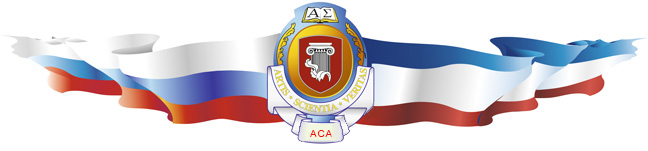 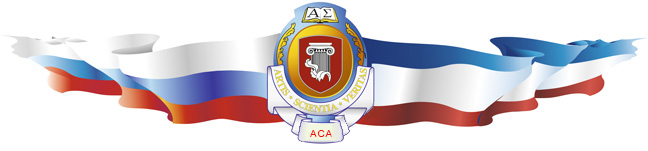 Бакалавриат Шифр – 08.03.01 «Строительство», Направленность «Промышленное и гражданское строительство»Формы обучения – очная, очно-заочная; Продолжительность подготовки: очная форма – 4 года на базе среднего образования и СПО;очно-заочная форма – 5 года на базе среднего образования и СПО.Квалификация – Бакалавр.УНИКАЛЬНОСТЬ ПРОГРАММЫНаверное, с тех пор, как человек научился строить, его мысли постоянно сосредоточены на том, как усовершенствовать имеющиеся в его арсенале знания и умение возводить здания и сооружения.   Строитель – профессия, в которой постоянно нужно думать, иначе сегодня мы бы не любовались величием египетских пирамид и красотой римских акведуков, уникальными строительными объектами современности. Все, что мы видим сегодня на улицах городов, появилось в результате кропотливой работы строителей. Немного найдется профессий, которые могли бы сравниться с рассматриваемой нами сферой деятельности по широте творческой фантазии, разнообразию интересов и степени проявления энтузиазма. Строитель – профессия разноплановая. Более того, строитель – профессия ответственная. Поэтому знания, которые вы получите у нас позволят стать вам созидателем и творцом, приносящими пользу обществу.Профиль «Промышленное и гражданское строительство» - универсальный профиль подготовки, который позволяет выпускнику работать по любым направлениям в сфере строительства: заниматься проектированием зданий и сооружений; возводить объекты, используя самые современные методы в технологии и организации строительного производства, экономики строительства; осуществлять контроль качества выполнения строительно-монтажных работ; решать вопросы реконструкции, реставрации зданий и сооружений и многое другое.РЕКОМЕНДАЦИИ ДЛЯ ПОСТУПАЮЩИХПрофиль подходит как людям, предпочитающим работать в больших коллективах, крупных организациях (проектных институтах, строительных организациях, управлениях капитального строительства), так и в малом бизнесе. Профиль образования позволит найти работу с людьми (в сфере проектирования и строительства, оценки технического состояния строительных конструкций, берегозащитных сооружений, повышению сейсмобезопасности зданий и сооружений), документами, программными продуктами (архитектурно-строительное проектирование, BIM-технологии, расчетно-конструкторские). Разнообразие направлений   позволяет каждому специалисту-выпускнику найти работу по-своему целеустремлению, чувствовать себя нужным и полезным человеком и получать достойное вознаграждение за свой труд. Развитие информационных технологий, строительство уникальных высотных зданий, рекреационное строительство в южных регионах Российской федерации – всегда будет востребованной сферой приложения ваших знаний и деловых качеств.ВЫПУСКНИК ПРОФИЛЯ, ПОЛУЧИТ ЗНАНИЯ, ПОЗВОЛЯЮЩИЕ: готовить предпроектный сбор информации, изучать территорию будущего строительства;разрабатывать проекты застройки и планировки городов, районов и микрорайонов, промышленных сооружений, транспортных систем;контролировать соответствие проекта будущего здания техническому заданию заказчика, стандартам и правилам безопасности;выбирать эффективные конструкции, строительные материалы и технологии для возведения зданий и сооружений;проводить геодезическое расположение зданий на местности;руководить процессами возведения зданий и отделочных работ;проектировать, возводить, осуществлять монтаж, пуск, обслуживание и ремонт инженерных систем (теплогазоснабжения, отопления, вентиляции, водоснабжения и водоотведения);создавать проекты и контролировать постройку, наладку и реконструкцию гидротехнических сооружений (дамб, плотин, водохранилищ, шлюзов, туннелей, каналов, насосных станций, зданий гидроэлектростанций);проводить обследование и строительную экспертизу безопасности сооруженийСФЕРА ДЕЯТЕЛЬНОСТИИ ВЫПУСКНИКОВпроектирования объектов строительства и инженерно-геодезические изыскания;строительство и оснащения объектов капитального строительства и жилищно-коммунального хозяйства;инженерные изыскания и исследования для строительства и жилищно-коммунального хозяйства;техническая эксплуатация, ремонт, демонтаж и реконструкция зданий, сооружений, объектов жилищно-коммунального хозяйства;информационное моделирование объектов капитального строительства;производство и применение строительных материалов, изделий и конструкцийЗАНИМАЕМЫЕ ДОЛЖНОСТИглавный инженер проекта;научный сотрудник;заместитель генерального директора;главный инженер организации;технический директор;директор по капитальному строительству;главный специалист отдела BIM;руководитель департамента развития BIM;преподаватель ВУЗагде может работать выпускникпромышленные предприятия строительной индустрии; проектные и проектно-конструкторские организации;научно-исследовательские институты;высшие учебные заведения;органы государственной властиВыпускающАЯ кафедрАКафедра строительных конструкций.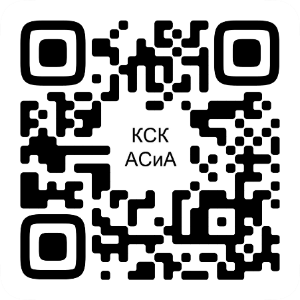 КОНТАКТЫ: ФГАОУ ВО «Крымский Федеральный Университет им. В.И. Вернадского», Институт «Академия строительства и архитектуры», Кафедра строительных конструкций, 295006, Республика Крым, г. Симферополь, ул. Павленко, 3А, корпус 2, ауд. 301, ауд. 401E-mail: ksk_asia1972@mail.ruПодробную информацию можно найти на сайте КФУ им. В.И. Вернадского: priem.cfuv.ru, на сайте Института «Академия строительства и архитектуры» aca.cfuv.ru, в сети ВК: https://vk.com/aba_cfuv, в группе кафедры строительных конструкций https://vk.com/kaf_sk